Общее животноводствоБелоглазов, П. Г. Единая система идентификации животных: проблемы, решения и перспективы / П. Г. Белоглазов // Эффективное животноводство. – 2019. – № 7. – С. 52–53.Мембранная технология подготовки животноводческих стоков для их утилизации в орошаемом земледелии / М. И. Филимонов, А. Е. Новиков, А. Б. Голованчиков, Т. Г. Константинова // Орошаемое земледелие. – 2019. – № 1, 2. – С. 52–55.Разведение и племенное делоМымрин, В. С. Советуются селекционеры / В. С. Мымрин // Эффективное животноводство. – 2019. – № 7. – С. 44–47.Кормление и содержание животныхАсафов, В. А. Анализ современных способов производства ЗЦМ для кормления молодняка сельскохозяйственных животных / В. А. Асафов, Н. Л. Танькова, Е. Л. Искакова // Эффективное животноводство. – 2019. – № 7. – С. 74–78.Влияние кормовой добавки «Био-экстра» на качественные показатели мясного сырья / И. Ф. Горлов, А. В. Ранделин, М. И. Сложенкина, А. А. Мосолов // Орошаемое земледелие. – 2019. – № 1, 2. – С. 57–58.Зачем сельскому хозяйству силосный гибрид кукурузы? // Эффективное животноводство. – 2019. – № 7. – С. 79.Краеугольный камень успешного молочного животноводства - это качественный сбалансированный рацион. Кукурузный силос традиционно занимает наибольший сегмент среди кормов. И это вполне объяснимо: у силоса демократичная себестоимость, хорошая усвояемость, высокая питательная и энергетическая ценность.Как заготовить корм при любой погоде? поможет «Пермская» технология заготовки сенажа в линию // Эффективное животноводство. – 2019. – № 7. – С. 56.Козлов, Ю. М. Микроэлементный премикс Хелавит в животноводстве. результаты. перспективы / Ю. М. Козлов // Эффективное животноводство. – 2019. – № 7. – С. 72–73.Койнова, А. Н. Кормовой «Экспресс» / А. Н. Койнова // Эффективное животноводство. – 2019. – № 6. – С. 32–39.Продуктивность сельскохозяйственных животных напрямую зависит от правильно приготовленного, в соответствии с прописанным рационом, корма. Однако далеко не всегда прослеживается соответствие нормы и факта: на питательную ценность кормов значительное влияние оказывают условия заготовки и неточное дозирование - одним словом, в процессы приготовления кормов вносят свои коррективы и природа, и человек, и техника. Определить действительный состав кормосмеси и вовремя внести коррективы в рацион животных помогают экспресс-анализаторы, в последнее время получающие все более широкое распространение среди аграриев.Койнова, А. Н. Отходы в доходы / А. Н. Койнова // Эффективное животноводство. – 2019. – № 6. – С. 40–43.Как ни парадоксально, но основным продуктом животноводческих ферм является не молоко, мясо или яйца, а навоз. С проблемой его утилизации сталкивается каждая ферма: уничтожение, складирование без создания нужных условий или бессистемный вывоз на поля - не выход из ситуации. По данным аналитиков, в России из 150 млн. т отходов животноводства в год перерабатывается только несколько процентов. Между тем, самые прогрессивные варианты утилизации связаны не с уничтожением, а переработкой. О том, как грамотно организовать процесс удаления отходов с фермы и какие существуют возможные варианты его переработки, рассмотрим в этом материале.Комбикормовые заводы для роста продуктивности молочного стада // Эффективное животноводство. – 2019. – № 6. – С. 26–28.Павленко, А. В. Практические советы по использованию зерна нового урожая / А. В. Павленко, А. А. Горнеев // Эффективное животноводство. – 2019. – № 7. – С. 70–71.Факты о зеленом корме // Эффективное животноводство. – 2019. – № 6. – С. 80.Составитель: Л. М. Бабанина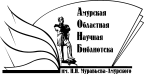 «Амурская областная научная библиотека имени Н.Н. Муравьева-АмурскогоОтдел библиографии и электронных ресурсов